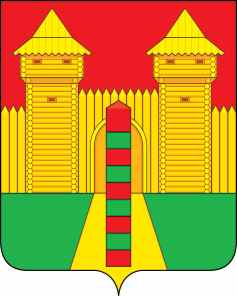 АДМИНИСТРАЦИЯ  МУНИЦИПАЛЬНОГО  ОБРАЗОВАНИЯ «ШУМЯЧСКИЙ   РАЙОН» СМОЛЕНСКОЙ  ОБЛАСТИПОСТАНОВЛЕНИЕот  25.11.2020г. № 578        п. ШумячиВ соответствии с Уставом Шумячского городского поселения, Правилами благоустройства территории Шумячского городского поселения, утвержденными решением Совета депутатов Шумячского городского поселения от 29.11.2018 года. № 55Администрация муниципального образования «Шумячский район» Смоленской области	П О С Т А Н О В Л Я Е Т:1. Внести в постановление Администрации муниципального образования «Шумячский район» Смоленской области от 07.02.2019 года № 48 «Об утверждении Реестра мест (площадок) накопления твердых коммунальных отходов на территории Шумячского городского поселения (в редакциях постановлений № 309 от 28.06.2019, № 325 от 10.07.2019) (далее - постановление) следующее изменение:приложение к постановлению изложить в новой редакции согласно приложению.          2. Настоящее постановление вступает в силу со дня его подписания.Глава муниципального образования«Шумячский район» Смоленской области                                                 А.Н. Васильев           О внесении изменений в постановление  Администрации муниципального образования «Шумячский район» Смоленской области от 07.02.2019 № 48  О внесении изменений в постановление  Администрации муниципального образования «Шумячский район» Смоленской области от 07.02.2019 № 48  О внесении изменений в постановление  Администрации муниципального образования «Шумячский район» Смоленской области от 07.02.2019 № 48  № п/пДанные о нахождении мест(площадок) накопления ТКОДанные о нахождении мест(площадок) накопления ТКОДанные о нахождении мест(площадок) накопления ТКОДанные о технических характеристиках мест (площадок) накопления ТКОДанные о технических характеристиках мест (площадок) накопления ТКОДанные о технических характеристиках мест (площадок) накопления ТКОДанные о технических характеристиках мест (площадок) накопления ТКОДанные о собственниках мест (площадок) накопления ТКОДанные о собственниках мест (площадок) накопления ТКОДанные о собственниках мест (площадок) накопления ТКОДанные о собственниках мест (площадок) накопления ТКОДанные о собственниках мест (площадок) накопления ТКОДанные о собственниках мест (площадок) накопления ТКОДанные о собственниках мест (площадок) накопления ТКОДанные о собственниках мест (площадок) накопления ТКОДанные о собственниках мест (площадок) накопления ТКОДанные о собственниках мест (площадок) накопления ТКОДанные об источниках образования ТКОДанные об источниках образования ТКОДанные об источниках образования ТКО№ п/пАдресГеографические координаты (в десятичных долях)Вид собственностиИспользуемое покрытиеПлощадь контейнерной площадки, кв.м.Количество контейнеров/бункеровОбъем контейнеров/бункеров, куб.м.Юридические лицаЮридические лицаЮридические лицаИПИПИПФизические лицаФизические лицаФизические лицаФизические лицаНаименование источникаПочтовый адресГеографические координаты№ п/пАдресГеографические координаты (в десятичных долях)Вид собственностиИспользуемое покрытиеПлощадь контейнерной площадки, кв.м.Количество контейнеров/бункеровОбъем контейнеров/бункеров, куб.м.НаименованиеОГРНФактический адресФИООГРНАдрес регистрации по месту жительстваФИОСерия, номер, дата выдачи паспортаАдрес регистрацииКонтактные данныеНаименование источникаПочтовый адресГеографические координаты11-ый пер. 
Советской Армии, вблизи д.1453.864060, 32.422004муниципальнаяОткрытая, твердое покрытие,  ограждение отсутствуют8м232,25 м3Жилые дома Смоленская область п. Шумячи 1-й пер и 2-й пер. Советской Армии53.864634, 32.419642

53.864129, 32.4205042ул. Советской Армии д.2453.863269, 32.423028СОГБУ "Шумячский КЦСОН"Открытая, твердое покрытие, ограждение отсутствуют4 м221,5 м3СОГБУ "Шумячский КЦСОН"Смоленская область п. Шумячиул. Советской Армии д.24Административное здание Смоленская область п. Шумячи, ул. Советской Армии д.2453.193305, 50.2187803ул. Окружная, вблизи д.453.862881, 32.407712муниципальнаяОткрытая, твердое покрытие,  ограждение отсутствует4м221,5 м3жилые домаСмоленская область п. Шумячи ул. Окружная53.862164, 32.4085564ул. Школьная вблизи д.153.856026, 32.418321Администрация мо «Шумячский район» Смоленской областиОткрытая, твердое покрытие и ограждение отсутствуют4 м221,5 м3административное зданиеСмоленская область, п. Шумячи ул. Школьная д.1-а53.856026, 
32.4183215ул. Школьная вблизи д.1а53.855606, 32.417468муниципальнаяОткрытая, твердое покрытие,  ограждение 8м221,5 м3Жилые дома Смоленская область, п. Шумячи ул. Школьная д.1-а53.856026, 
32.4183216ул. Школьная вблизи д.553.856493, 32.418088муниципальнаяОткрытая, твердое покрытие и ограждение отсутствуютЖилой дом Смоленская область, п. Шумячи ул. Школьная д.553.856493, 32.4180887ул. Школьная вблизи д.№1453.861586, 32.413362муниципальнаяОткрытая, твердое покрытие, ограждение отсутствует8м222м3Жилые дома ул. Школьной53.858500, 32.4189058ул. Сельхозтехника, вблизи д.1в53.859148, 32.412779муниципальнаяОткрытая, твердое покрытие, ограждение 8 м221,5 м3жилые домаСмоленская область п. Шумячи ул. Сельхозтехника д.1в, Первомайская д.26, ул. Сельхозтехника д.1а, 1б53.860109, 32.4135429ул. Сельхозтехника, вблизи д.553.860444, 32.413237муниципальнаяОткрытая, твердое покрытие, ограждение отсутствует 8 м243 м3жилой домСмоленская область п. Шумячи ул. Сельхозтехника д.553.860444, 32.41323710ул. Сельхозтехника, вблизи д.853.860885, 32.411674муниципальнаяОткрытая, твердое покрытие, ограждение 8м233,25 м3жилой домСмоленская область п. Шумячи ул. Сельхозтехника д.853.860885, 32.41167411ул. Сельхозтехника, вблизи д.1553.860359, 32.414306муниципальнаяОткрытая, твердое покрытие, ограждение 8 м232 ,25 м3жилой домСмоленская область п. Шумячи ул. Сельхозтехника д.1553.860359, 32.41430612ул. Сельхозтехника, вблизи д.1653.859716, 32.413937муниципальнаяОткрытая,твердое покрытие, ограждение 8 м243,25 м3жилой домСмоленская область п. Шумячи ул. Сельхозтехника д.1653.859716, 32.41393713ул. Сельхозтехника вблизи д.№3553.861225, 32.409437муниципальнаяОткрытая, твердое покрытие, ограждение  отсутствует4м222м3Жилые дома ул. Сельхозтехники53.860715, 32.40731714ул. Пионерская, вблизи д.153.854448, 32.413048Открытая, твердое покрытие и ограждение отсутствуют6 м232.25 м3Шумячская ЦРБ  1026700837899Адм. Здание ЦРБСмоленская область п. Шумячи, ул. Пионерская д.153.854448, 32.41304815ул. Пионерская, вблизи д.1а53°51'22.02"С
32°24'40.66"ВмуниципальнаяОткрытая, твердое покрытие, ограждение отсутствует 8 м232.25 м3жилой домСмоленская область п. Шумячи, ул. Пионерская д.1а53.854448, 32.41304816ул. Пионерская, . вблизи д.153°51'14.57"С  32°24'48.78"ВОСП по Шумячскому  и Ершичскому районам УФССП по Смоленской областиОткрытая, твердое покрытие и ограждение отсутствует4 м221,5м3ОСП по Шумячскому  и Ершичскому районам УФССП по Смоленской областиСмоленская область п. Шумячи ул. Пионерская, д.1административное зданиемСмоленская область п. Шумячи, ул. Пионерская д.1, 53.854448, 32.41304817ул. Пионерская, вблизи д.753°51'26.89"С
32°24'44.92"ВмуниципальнаяОткрытая, твердое покрытие, ограждение отсутствует8 м221,5жиой домСмоленская область п. Шумячи, ул. Пионерская д.753.854448, 32.41304818ул. Пионерская, вблизи д.953°51'27.22"С   32°24'44.84"ВмуниципальнаяОткрытая, твердое покрытие, ограждение отсутствует8 м210,75 м3жилой домСмоленская область п. Шумячи, ул. Пионерская д.953.854448, 32.41304819 ул. Пионерская, вблизи д.1053°51'16.26"С
32°24'50.21"ВмуниципальнаяОткрытая, твердое покрытие, ограждение отсутствует8 м210,75 м3жилые домаСмоленская область п. Шумячи, ул. Пионерская д.10, д.8, д.1253.854448, 32.41304820Ул. Пионерская, вблизи д. 2353°51'24.58"С 32°24'38.43"ВШумячский РЭС филиала ПАО "МРСК - Центра" - "Смоленскэнерго"Открытая, твердое покрытие и ограждение отсутствуют4м221,8 м3Шумячский РЭС филиала ПАО "МРСК - Центра" - "Смоленскэнерго"Смоленская область п. Шумячиул. Пионерская д.23Административное здание Смоленская область п. Шумячи, ул.Пионерская д.2353.855638, 32.41328221ул. Советская, вблизи д.253.850964, 32.443204муниципальнаяОткрытая, твердое покрытие, ограждение 5,25м222 м3жилые дома53.851028, 32.44224322ул. Советская, вблизи д.5853.855309, 32.433377муниципальнаяОткрытая, твердое покрытие и ограждение отсутствуют3,75 м222 м3жилые дома53.855309, 32.43337723ул. Советская, вблизи д.6053°51'19.24"С  32°25'51.12"ВШумячское райпоОткрытая, твердое покрытие и ограждение отсутствуют2м210,75м3Шумячское райпоСмоленская область п. Шумячиул. Советская, 60магазин Шумячское райпоСмоленская обласчть п. Шумячи, ул. Советская д.6053.855410, 32.42831024ул. Советская, вблизи д.6653°51'20.24"С  32°25'40.71"ВЗАО "Тандер; 
МУП "Информационно-расчетный центрОткрытая, твердое покрытие и ограждение отсутствуют2м210,75м3ЗАО "Тандер; 
МУП "Информационно-расчетный центрСмоленская область п. Шумячиул. Советская, 66ЗАО "Тандер; 
МУП "Информационно-расчетный центрСмоленская обласчть п. Шумячи, ул. Советская д.6653.855410, 32.42831025ул. Советская, вблизи д.6853°51'20.29"С  32°25'37.54"ВШумячское райпоОткрытая, твердое покрытие и ограждение отсутствуют2 м210,75 м3Шумячское райпоСмоленская обл    п. Шумячи ул. Советская, 68магазин Шумячское райпоСмоленская обласчть п. Шумячи, ул. Советская д.6853.855410, 32.42831026ул. Советская, вблизи д.7653°51'19.90"С  32°25'27.90"ВФГУП "Почта России"Открытая, твердое покрытие и ограждение отсутствуют4м221,5 м3ФГУП "Почта России", Судебный участок №51 мирового судьи  в мо "Шумячский район" Смоленской областиСмоленская область п. Шумячиул. Советская, 76административные зданияСмоленская область п. Шумячи, ул. Советская д.7653.855309, 32.42423227ул. Советская, вблизи д.8053°51'19.00"С  32°25'21.05"ВмуниципальнаяОткрытая, твердое покрытие, ограждение 4 м210,75 м3жилой домСмоленская область п. Шумячи, ул. Советская д.8053.854953, 32.42646928ул. Советская, вблизи д.8553°51'17.41"С  32°25'31.01"ВмуниципальнаяОткрытая, твердое покрытие, ограждение отсутствует4 м222 м3жилой домСмоленская область п. Шумячи, ул. Советская д.85, административное здание муз.школы д.8353.854862, 32.42598429ул. Советская, вблизи д.9153°51'16.27"С  32°25'25.24"ВШумячское райпо-1, муниципальная -2Открытая, твердое покрытие, ограждение 8м231,5 м3Шумячское райпо  Общепит, жилые дома ул. Базарная д.15Смоленская область п. Шумячи, ул. Советская д.9153.854862, 32.42368430ул. Советская, вблизи д.9453°51'19.44"С  32°25'11.86"ВУправление 
судебного департаментаОткрытая, твердое покрытие и ограждение отсутствуют2 м210,75 м3Управление 
судебного департаментаСмоленская область п. Шумячи ул. Советская, 94Шумячский районный судСмоленская обласчть п. Шумячи, ул. Советская д.9453.855325, 32.41974931ул. Советская, вблизи д.10953°51'15.81"С  32°25'10.65"ВБУК "Шумячская КЦС"Открытая, твердое покрытие и ограждение отсутствуют2 м210,75 м3БУК "Шумячская КЦС"Смоленская область п. Шумячиул. Советская, 109Административное зданиеСмоленская обласчть п. Шумячи, ул. Советская д.10953.854539, 32.41985732ул. Советская вблизи д.№11053.854539, 32.419857муниципальнаяОткрытая, твердое покрытие, ограждение5,25м222м3Жилые дома ул. Советской53.852515, 32.412985 33ул. Советская, вблизи д.11353°51'16.18"С  32°25'3.16"ВмуниципальнаяОткрытая, твердое покрытие, ограждение отсутствует8 м221,5м3жилые домаСмоленская область п. Шумячи, ул. Советская д.115, д.117,д.119, д.12153.853221, 32.41567134переулок Советский, вблизи д.853°51'3.08"С  32°24'44.01"ВмуниципальнаяОткрытая, твердое покрытие, ограждение отсутствует8м221,5 м3жилые домаСмоленская обласчть п. Шумячи, пер. Советский д.5,6,7,53.851171, 32.412850 35переулок Советский, вблизи д.1553°50'58.94"С  32°24'38.98"ВмуниципальнаяОткрытая, твердое покрытие, ограждение отсутствует8м221,5 м3жилые дома пер. СоветскийСмоленская обласчть п. Шумячи, пер. Советский д.15,16,1753.851171, 32.41285036ул. Интернациональная, вблизи д.253°51'22.13"С 32°25'8.38"ВмуниципальнаяОткрытая, твердое покрытие, ограждение отсутствует2 м210,75 м3жилой домСмоленская область, п. Шумячи, ул. Интернациональная, д.253.856047, 32.41921037ул. Интернациональная, вблизи д.2053°51'21.29"С  32°25'24.48"ВОткрытая, твердое покрытие и ограждение отсутствуют4 м221,5 м3детский сад "СолнышкоСмоленская область п. Шумячиул. Интернациональная д.20детский сад "СолнышкоСмоленская область, п. Шумячи, ул. Интернациональная, д.2053.855925, 32.42391838ул. Интернациональная, вблизи д.2553°51'23.47"С  32°25'28.71"ВПП по Шумячскому району Открытая, твердое покрытие и ограждение отсутствуют2 м210,75административное здание Смоленская обласчть п. Шумячи, ул. Интернациональная, д.2553.856047, 32.41921039ул. Интернациональная вблизи д.№3353.856631, 32.426631муниципальнаяОткрытая, твердое покрытие, ограждение отсутствует8м232м3Жилые дома ул. Интернациональной, ул. Понятовской д.№1, №2, №5, №6, №753.857688, 32.43220940ул. Садовая, вблизи д.1453°51'16.31"С 32°25'38.17"ВмуниципальнаяОткрытая, твердое покрытие, ограждение 8 м243,5 м3Жилые домаСмоленская область п. Шумячи, ул. Садовая, д.14, д.16  53.853827, 32.42154641ул. Садовая. вблизи д.2553.853827,   32.421546муниципальнаяОткрытая, твердое покрытие, ограждение 10 м253,75 м3жилой домСмоленская область п. Шумячи, ул. Заводская д.1,53.861559, 32.42529242ул. Садовая, вблизи д.2753°51'13.06"С  32°25'26.41"ВмуниципальнаяОткрытая, твердое покрытие, ограждение отсутствует4 м221,75 м3жилой домСмоленская область п. Шумячи, ул. Садовая, д.2753.853827, 32.42154643ул. Садовая, вблизи д.3053°51'13.54"С  32°25'17.15"ВОткрытая, твердое покрытие и ограждение отсутствуют2м210,75 м3Прокуратура Шумячского районаСмоленская область п. Шумячиул. Садовая д.30Прокуратура Шумячского районаСмоленская область п. Шумячи, ул. Садовая, д.3053.853827, 32.421546 44ул. Садовая, вблизи д.4153°51'11.60"С  32°25'9.85"ВмуниципальнаяОткрытая, твердое покрытие, ограждение 8 м232,25 м3жилой домСмоленская область п. Шумячи, ул. Садовая, д.4153.852754, 32.41970545 ул. Базарная, вблизи д.1953°51'11.39"С 32°25'20.37"ВмуниципальнаяОткрытая, твердое покрытие, ограждение 10 м253,75 м3жилые домаСмоленская область п. Шумячи, ул. Садовая, д.26, д.29, д.31, д.33, д.35, ул. Высокая д.24, д.31, д.2953.852754, 32.419705 46ул. Базарная, вблизи д.2353°51'7.76"С 32°25'22.59"ВмуниципальнаяОткрытая, твердое покрытие, ограждение отсутствует8 м222,25 м3жилые домаСмоленская область п. Шумячи, ул. Базарная д.23,, д.36, д.38, д.40, 53.854602, 32.42271447ул. Базарная, вблизи д.42а53°51'6.15"С 32°25'19.73"ВВоенный комиссариат по Шумячскому районуОткрытая, твердое покрытие и ограждение отсутствуют2 м210,75 м3Военный комиссариат по Шумячскому районуСмоленская область п. Шумячиул. Базарная д.42аАдминистративное здание Смоленская область п. Шумячи, ул.Базарная д.42а53.851750, 32.42234648ул. Базарная, вблизи д.4953°50'54.23"С 32°25'15.86"ВмуниципальнаяОткрытая, твердое покрытие, ограждение отсутствует8 м243,25 м3жилые домаСмоленская область п. Шумячи, ул. Базарная д. 37, д.39,  д.41, д.5153.847182, 32.42219349 ул. Базарная, вблизи д.5053°50'54.23"С 32°25'15.86"ВмуниципальнаяОткрытая, твердое покрытие, ограждение 8 м232,25 м3жилые домаСмоленская область п. Шумячи, ул. Базарная д. д.49,  д.50, д.5353.847182, 32.422193 50ул. Базарная, вблизи д.5453°50'47.14"С 32°25'18.98"ВмуниципальнаяОткрытая, твердое покрытие ограждение отсутствует8 м210,75 м3жилой домСмоленская область п. Шумячи, ул. Базарная д. д.5453.847182, 32.422193 51ул. Энергетиков вблизи д.2053°50'58.78"С 32°25'11.01"ВмуниципальнаяОткрытая, твердое покрытие, ограждение отсутствует8м210,75 м3жилые домаул. Энергетиков53.857428, 32.423837 52ул. Маяковского, вблизи д.153°50'55.42"С 32°25'54.09"ВмуниципальнаяОткрытая, твердое покрытие, ограждение отсутствует10 м254,25 м3жилоые домаСмоленская область п. Шумячи, ул. Маяковского д.1, д.353.849190, 32.430996 53ул. Маяковского, вблизи д.953°50'56.06"С 32°26'3.90"ВмуниципальнаяОткрытая, твердое покрытие, ограждение 8 м243,25 м3жилые домаСмоленская область п. Шумячи, ул. Маяковского д.9, д.9а, д.11, д.11а, д.1353.848494, 32.43521854 ул. Высокая, вблизи д.1553°51'9.34"С 32°25'36.25"ВмуниципальнаяОткрытая, твердое покрытие, ограждение 8 м243,5 м3жилые домаСмоленская область п. Шумячи, ул. Высокая д.15, д.13,д.14, д/сад "Колокольчик", ул. Высокая д.5, д.5а, д.7, д.1153.852828, 32.426343 55ул. Мира, вблизи д.953°51'10.85"С 32°26'4.57"ВмуниципальнаяОткрытая, твердое покрытие, ограждение отсутствует8 м232,75м3жилые домаСмоленская область п. Шумячи, ул. Мира д.4, д.4а, д.7, д.9, д.9а, д11,53.852828, 32.42634356ул.Мира вблизи д.№3953.852000, 32.438057муниципальнаяОткрытая, твердое покрытие, ограждение отсутствует8м232м3Жилые дома ул. Мира53.850826, 32.440941 57ул. Понятовская, вблизи д.1053°51'15.81"С 32°25'46.49"ВмуниципальнаяОткрытая, твердое покрытие, ограждение отсутствует8м232,25 м3жилой домСмоленская область п. Шумячи, ул. Понятовская д.10,53.855250, 32.43071858    ул. Понятовская, вблизи д.№2953.674703, 32.751776муниципальнаяОткрытая, твердое покрытие, ограждение отсутствует8м232м3Жилые дома ул. Понятовской53.850874, 32.43023359    ул. Понятовская вблизи д.№4053.850725, 32.429820муниципальнаяОткрытая, твердое покрытие, ограждение5,25м222м3Жилые дома ул. Понятовской53.847697, 32.42925460ул. Понятовская, вблизи д.4853°50'48.84"С 32°25'43.12"ВШумячская газововая службаОткрытая, твердое покрытие и ограждение отсутствуют2 м210,75м3Административное здание газового участкаСмоленская область п. Шумячи, ул. Понятовская д.48,53.845700, 32.42942461ул. Понятовская, вблизи д.5253°50'46.36"С 32°25'43.12"Вфедеральная противопожарная служба ФГКУ "ОПС по Смоленской областиОткрытая, твердое покрытие и ограждение отсутствуют2 м210,75м3ПСЧ-51 8 отряд федеральной противопожарной службы ФГКУ "ОПС по Смоленской областиСмоленская область п. Шумячиул. Понятовская д.52Административное здание пожарной частиСмоленская область п. Шумячи, ул. Понятовская д.52,53.845700, 32.42942462ул. Полевая вблизи д.№153.857428, 32.423837муниципальнаяОткрытая, твердое покрытие отсутствует10м242м3Жилые дома ул. Полевой, ул.  Кирпичный завод58.071047, 56.36523363 ул. Полевая вблизи д..2853°50'20.65"С 32°25'35.71"ВООО "Аграрник"Открытая, твердое покрытие и ограждение отсутствуют4 м221,5 м3ООО "Аграрник"Смоленская область п. Шумячиул. Полевая д.28Административное зданиеСмоленская область п. Шумячи, ул. Полевая д.28,53.857428, 32.42383764 ул. Музыкальная, вблизи д.2053°51'33.58"С 32°25'29.35"ВмуниципальнаяОткрытая, твердое покрытие, ограждение 8 м232,75 м3жилые домаСмоленская область п. Шумячи, ул. Музыкальная д.20, д.18, д.16, д.14, д.12, ул. Заводская д.23, д.2153.859159, 32.423603 65ул. Санаторная школа, вблизи д.153°52'30.69"С  32°24'13.96"ВСОГООУСТ «Шумячская санаторная школа-интернатОткрытая, твердое покрытие и ограждение отсутствуют4 м221,5 м3СОГООУСТ «Шумячская санаторная школа-интернатСмоленская область п. Шумячиул. Санаторная школа д.1административное здание санаторной школыСмоленская область п. Шумячи, ул.Санаторная школа д.166ул. Санаторная школа53°52'26.07"С 32°24'21.98"ВмуниципальнаяОткрытая, твердое покрытие,ограждение отсутствует8 м232,25 м3жилые домаСмоленская область п. Шумячи, ул.Санаторная школа д.2, д.3, д.453.873856, 32.406383 67ул. Мелиоративная вблизи д.№153.865021, 32.414584муниципальнаяОткрытая, твердое покрытие, ограждение отсутствует8м222м3Жилые дома ул. Мелиоративной53.864060, 32.41203368ул. Мелиоративная, вблизи д.1б53°51'58.00"С 32°24'35.15"ВШПО ШумячихлебОткрытая, твердое покрытие и ограждение отсутствуют4 м221,5 м3ШПО ШумячихлебСмоленская область п. Шумячиул. Мелиоративная д.1б Административное зданиеСмоленская область п. Шумячи, ул.Мелиоративная д.1б53.865021, 32.414584 69ул. Мелиоративная вблизи д.№2653.865021, 32.414584муниципальнаяОткрытая, твердое покрытие, ограждение отсутствует8м222м3Жилые дома ул. Мелиоративной53.866195, 32.41762070ул. Мюдовская вблизи д.№4353.851474, 32.435982муниципальнаяОткрытая, твердое покрытие, ограждение отсутствует8м232м3Жилые дома ул. Мюдовской53.852276, 32.43180571ул. Октябрьская вблизи д.№253.849530, 32.426020муниципальнаяОткрытая, твердое покрытие, ограждение отсутствует8м222м3Жилые дома ул. Октябрьской53.852276, 32.43180572ул.8 Марта вблизи д.№953.860141, 32.425939муниципальнаяОткрытая, твердое покрытие, ограждение отсутствует8м222м3Жилые дома ул. 8 Марта53.860428, 32.42391873ул. Луговая вблизи д.№1253.864272, 32.427940муниципальнаяОткрытая, твердое покрытие, ограждение5,25м222м3Жилые дома ул. Луговой, пер. 2-й Заводской53.864469, 32.42785274ул. Луговая вблизи д.№3753.864837, 32.426081муниципальнаяОткрытая, твердое покрытие, ограждение5,25м222м3Жилые дома ул. Луговой53.865515, 32.42522975ул. Форпост вблизи д.№353.864835, 32.430493муниципальнаяОткрытая, твердое покрытие, ограждение5,25м222м3Жилые дома ул. Форпост д.№1,№1а, №1б, 81№2, №3,3а, №.3б,53.866471, 32.42969476ул. Форпост вблизи д.№753.868271, 32.426461муниципальнаяОткрытая, твердое покрытие, ограждение5,25м222м3Жилые до8ма ул. Форпост с д.№4 до №12а53.868663, 32.42571477ул. Форпост вблизи д.№16а53.868117, 32.426954муниципальнаяОткрытая, твердое покрытие,ограждение5,25м222м3Жилые дома ул. Форпост53.871716, 32.42472678ул. Лесхоз вблизи д.№953.869626, 32.404823муниципальнаяОткрытая, твердое покрытие, ограждение  отсутствует8м222м3Жилые дома ул. Лесхоз53.869900, 32.40450579ул. Гагарина вблизи д.№1153.865945, 32.413901муниципальнаяОткрытая, твердое покрытие, ограждение отсутствует8м222м3Жилые дома ул. Гагарина53.866179, 32.41480080ул. Первомайская вблизи д.№753.857130, 32.415402муниципальнаяОткрытая, твердое покрытие, ограждение отсутствует8м232м3Жилые дома ул. Первомайской53.856111, 32.41559981ул. Заводская  вблизи магазина д.8953.861559, 32.425292муниципальнаяОткрытая, твердое покрытие, ограждение отсутствует8м232м3Жилые дома ул. Заводской53.867278, 32.42295682ул. Лесная вблизи д.№253.864453, 32.415240муниципальнаяОткрытая, твердое покрытие отсутствует5,25м222м3Жилые дома ул. Лесной53.862780, 32.41233883ул. Пролетарская вблизи д.№1а53.864257, 32.416731муниципальнаяОткрытая, твердое покрытие, ограждение  отсутствует8м232м3Жилые дома ул. Пролетарской53.866646, 32.42131384ул. Заречная вблизи д.№1253.862302, 32.422741муниципальнаяОткрытая, твердое покрытие, ограждение4м222м3Жилые дома ул. Заречной53.862191, 32.42027985ул. Ельнинская вблизи д.№1553.857805, 32.425328муниципальнаяОткрытая, твердое покрытие, ограждение5,25м232м3Жилые дома ул. Ельнинской, ул. Базарной д.№12, №10, №8, №6, №5, №453.857868, 32.42116986ул. Заводская вблизи д.№5553.861559, 32.425292муниципальнаяОткрытая, твердое покрытие и ограждение отсутствует4м222м3Жилые дома ул. Заводской, Заречной53.862738, 32.424430